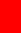 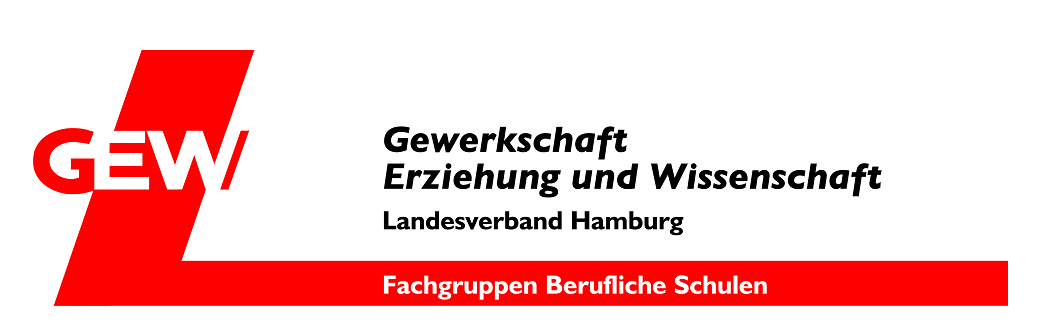 An alle interessierten Mitglieder in den Beruflichen Schulen		Einladung zurMitgliederversammlung /
FachgruppensitzungThemen:

Rückblick auf das vergangene Schuljahr, Brief der FG-Vorsitzenden zur
 PM „GEW begrüßt Präsenzunterricht“ Neuwahlen FG-Vorstand Wiederherstellung des sozialen gewerkschaftlichen FG-Lebens




(für Trank und Speis ist gesorgt!)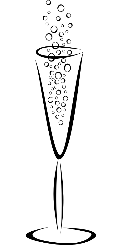 Termine der Fachgruppe Berufliche Schulen sind stets auf der GEW-Homepage
https://www.gew-hamburg.de/mitmachen/termineWann?am Mi. 16.06.2021ab 17:00  Wo?LIVE im Innenhof der Geschäftsstelle